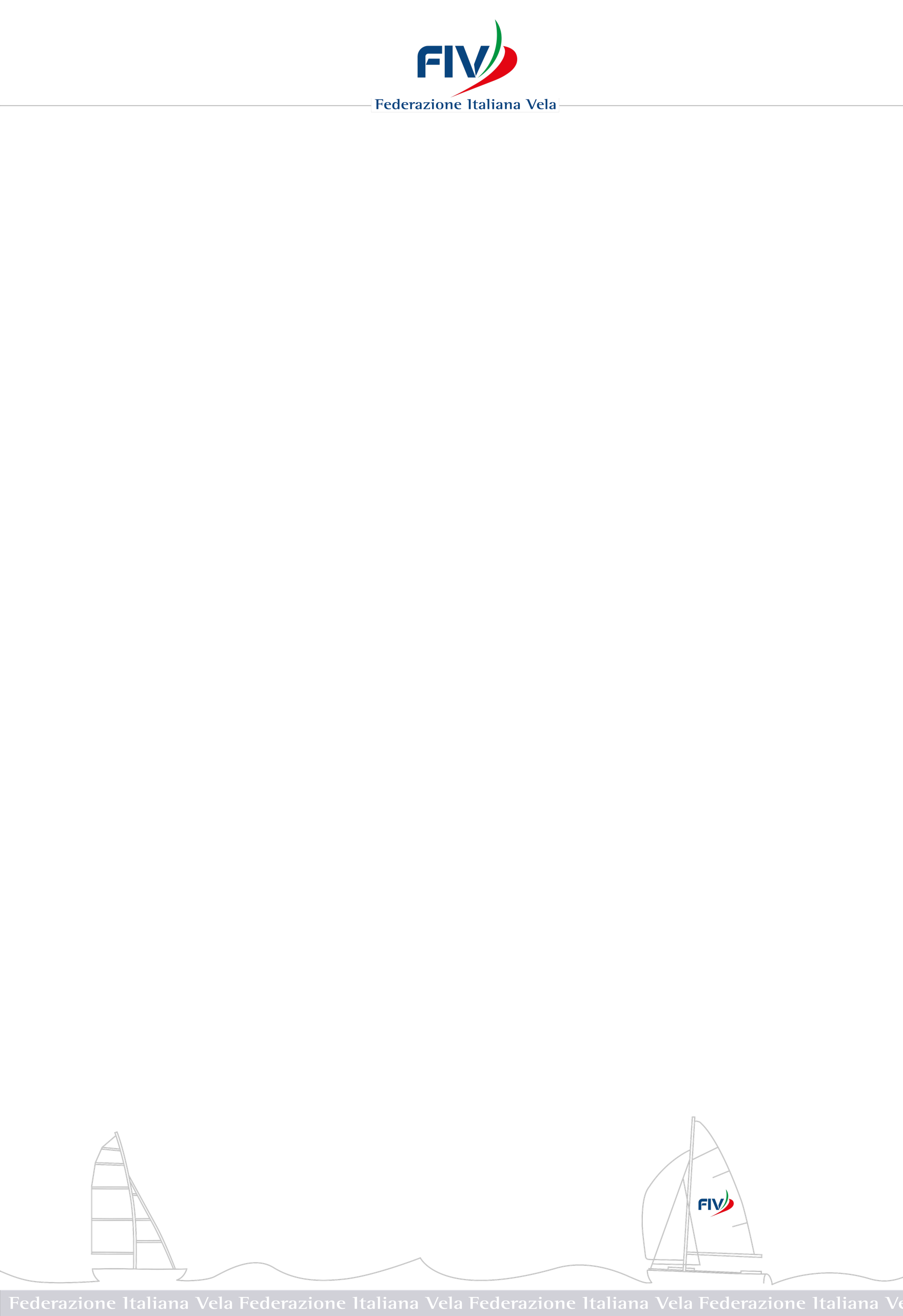 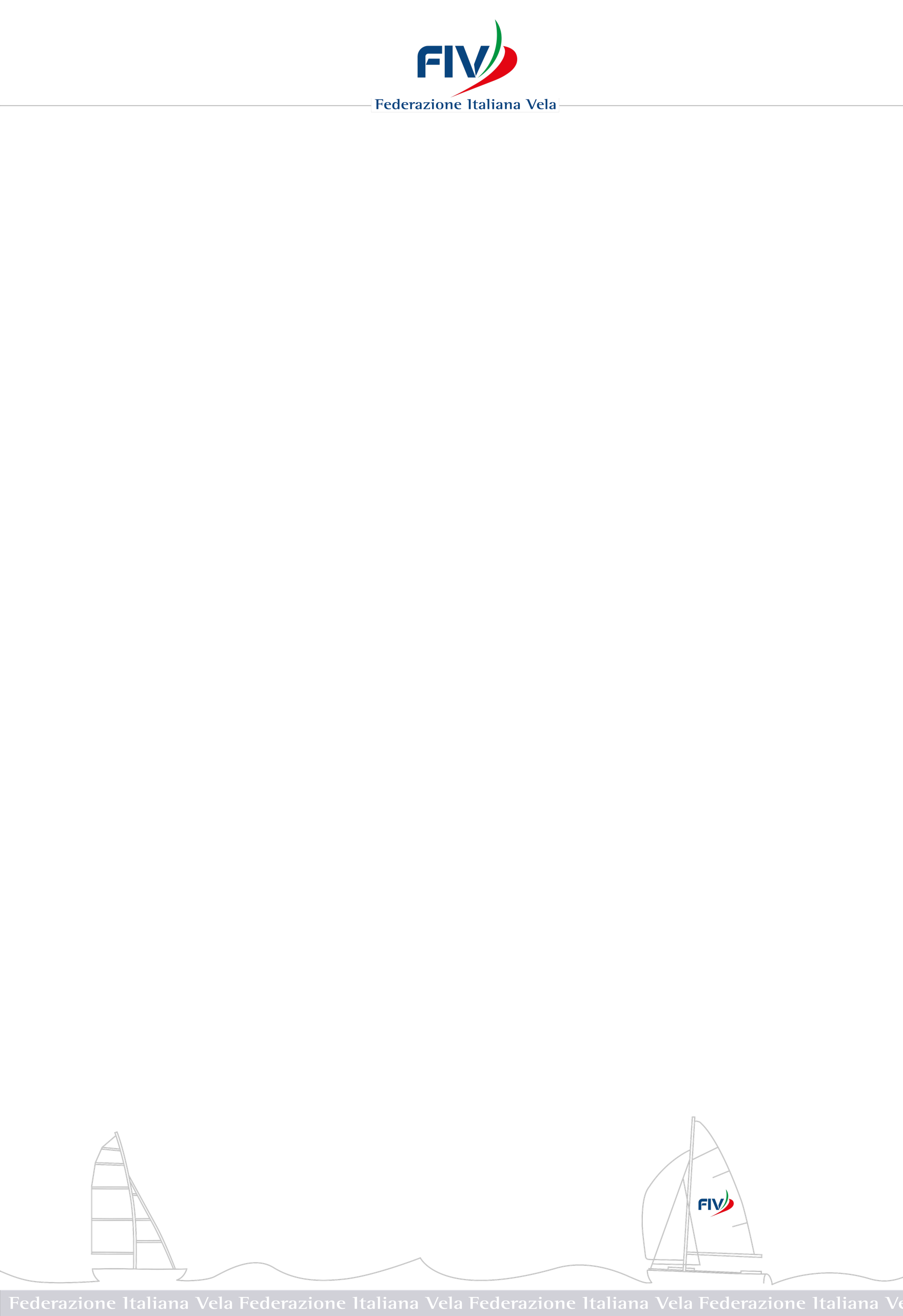 	Campionato Invernale 2021.2022         IMBARCAZIONE:DATI PERSONALI ADDETTO        COGNOME                                        NOME                             Tessera FIV n°DATI PERSONALI DI MINORE* COGNOME	NOMETessera FIV n°Il/la sottoscritto/a  		*esercente la patria potestà del minore  	D I C H I A R A  P E R   L’ E Q U I P A G G I Oo	Di provvedere quotidianamente a misurare la temperatura corporea dell’equipaggio  riscontrando che questa sia inferiore a 37,5° C;o	Di essere a conoscenza dell’obbligo di rimanere nel proprio domicilio in presenza di febbre oltre i 37,5° C o altri sintomi influenzali;o	Di essere a conoscenza del fatto che se dovessero insorgere sintomi influenzali o febbrile, occorre rientrare immediatamente al proprio domicilio, e non permanere all’interno dell’impianto sportivo;o	Di non aver avuto contatti diretti con soggetti risultati positivo al COVID-19o	  Di non aver effettuato viaggi da e per luoghi che hanno comportato un periodo diquarantena;o	Di impegnarsi a rispettare tutte le disposizioni, in primis il distanziamento interpersonale, ed osservare le regole di igiene attraverso il lavaggio frequente delle mani e l’adozione di tutte quei comportamenti corretti dal punto di vista dell’igiene.Per i p a z i en t i che sono risultati CO VID + (s oggetti  c h e h anno effettuato un tampone nasofaringeo pe r ricerca di R N A virale risultato posi ti vo) :dichiara :Di  aver avuto una guarigione clinica ovvero  14 giorni di clinica silenteDi essere stato sottoposto ad accertamenti di non infettività mediante tampone nasofaringeo RNADi  ave r  informato di quanto sopra il medico curante  e /o  i l  m e di c o  c he  ha  rilasciato   i l certificato di idoneità al l a  pratica s por t i v a. Data	Firma 	\  	\ 2021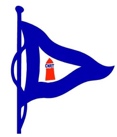 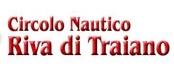 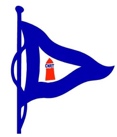 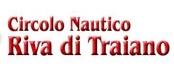 Protocollo di SicurezzaEMERGENZA COVID-19ALLEGATO 2- AUTOCERTIFICAZIONE